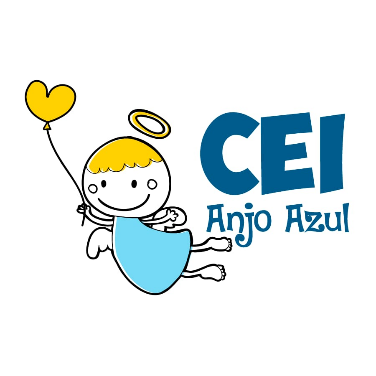 CENTRO DE EDUCAÇÃO INFANTIL ANJO AZULRua 31 de Março/nº 1508Lacerdópolis – SCCEP: 89660 000 Fone: (49) 3552 0279Coordenadora: Marizane Dall’OrsolettaE mail: ceianjoazullacerdopolis@gmail.comPROFESSORA: TAILA COLLETPROFESSORA AUXILIAR: ANA LÚCIA CARBOLIN DRESCHTURMA: BERÇÁRIO II12 HORAS PLATAFORMA/GRUPO WHATSAPPALGUMAS SUGESTÕES DE EXPERIÊNCIAS:SEGUNDA-FEIRA (03/11/2020) À SEXTA-FEIRA (06/11/2020)Essa semana a nossa proposta de experiências será sobre: Vamos brincar de esconder os dedinhos? Com uma caneta, desenhar nos dedos o rostinho da mamãe, do papai, dos irmãos e da criança. Brincar com a criança escondendo os dedos debaixo da coberta ou como preferirem. Abaixo terá um link para ouvir também uma música sobre família. https://youtu.be/s48phnrkZ5wSegue um exemplo de desenho: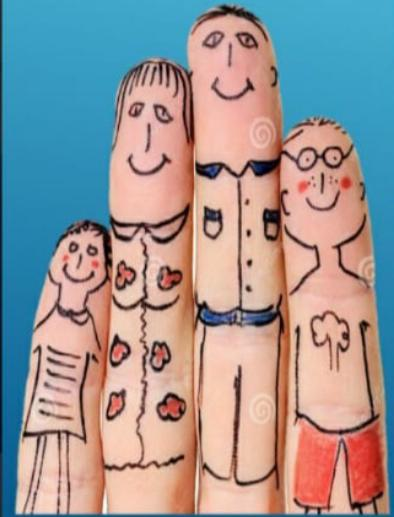 Caminho de pegadas molhadas. Deixe a disposição da criança uma bacia com água. Peça para que ela molhe os pés dentro da bacia e em seguida saia dela fazendo pegadas na calçada ou em algum lugar da sua preferência que fique marcada as pegadas. O adulto também poderá fazer o mesmo e explorar com a criança os tamanhos das pegadas e a quantidade. Arte com mingau.Em uma panela dissolva uma colher de sopa de maisena para cada copo de água. Coloque uma pitada ou gota de corante até a mistura ficar com a cor desejada, leve ao fogo e mexa até que se transforme em um mingau, deixe esfriar. Espalhe a mistura no local onde a criança irá brincar, deixe-as interagir livremente. Música dos nomes.Essa experiência visa reconhecer o próprio nome e de seus familiares. Deverão escolher uma música na qual possam incluir os nomes e cantá-la colocando os nomes tanto da criança quanto de seus familiares. Sugestão de música (se preferirem por outra poderá ser também): https://youtu.be/3cDsvBPn-mQ PEDIMOS QUE NOS MANDEM FOTO DE PELO MENOS UMA EXPERIÊNCIA REALIZADA NA SEMANA, GRATAS!QUALQUER DÚVIDA ESTAMOS A DISPOSIÇÃO VIA WHATSAPP!DESEJAMOS A TODOS UMA MARAVILHOSA SEMANA! BEIJINHOS PROF TAILA E PROF ANA.